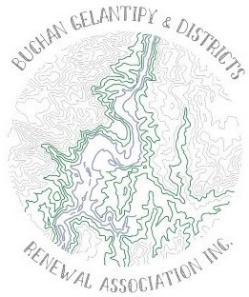 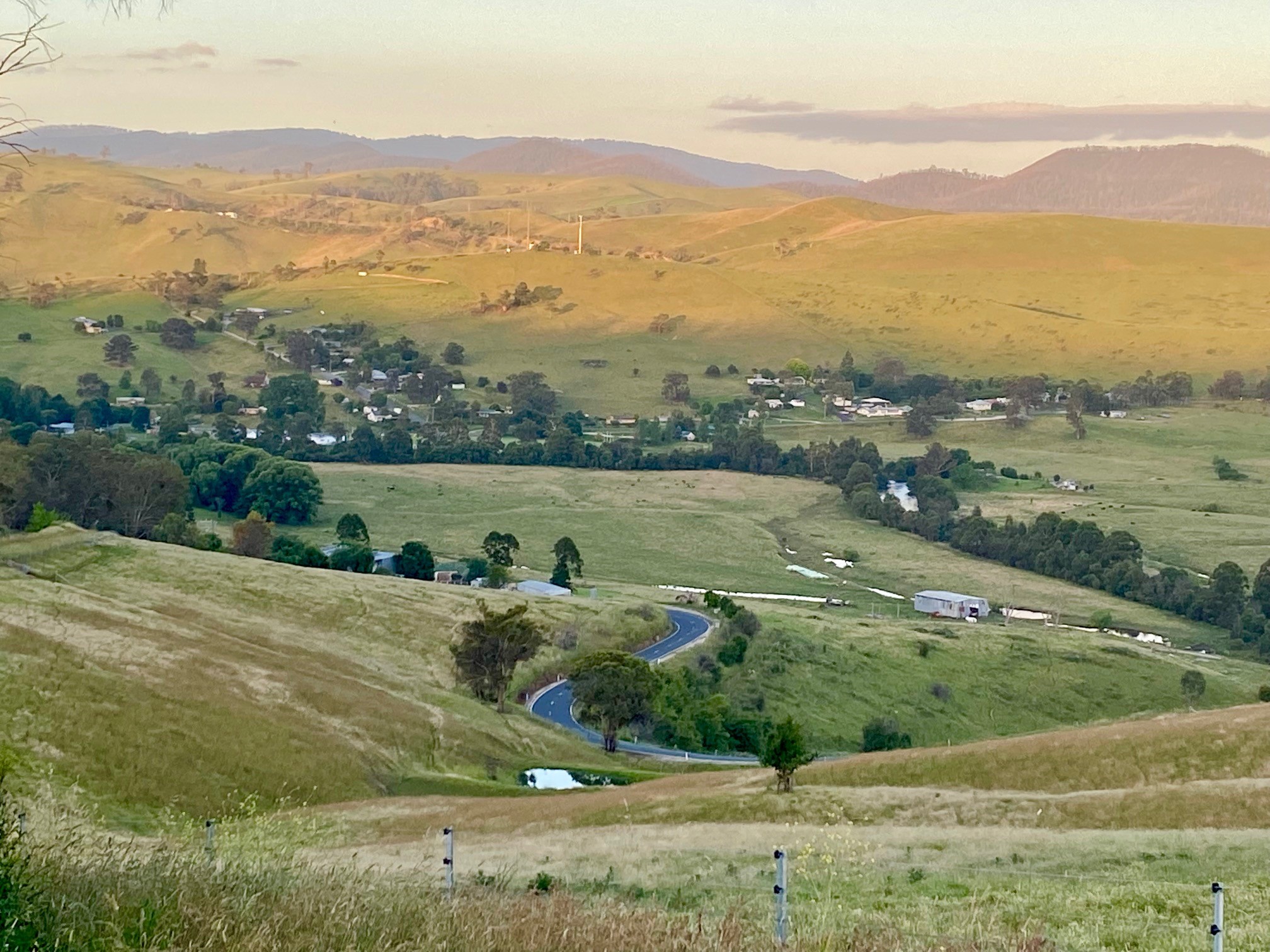 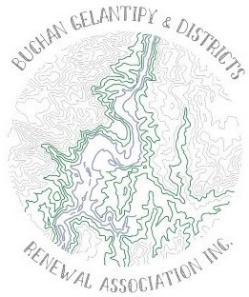 Meeting Agenda – 2023Meeting Agenda – 2023Meeting Agenda – 2023Meeting Agenda – 2023Venue: Venue: Microsoft Teams - Click here to join the meetingMicrosoft Teams - Click here to join the meetingDate: Date: 04.10.202304.10.2023Meeting time Meeting time 6pm6pmCommittee:Committee:K Hodge, D Graham, K Pearce, S Freeman, A Brewer, M McColeK Hodge, D Graham, K Pearce, S Freeman, A Brewer, M McColeChairperson:Chairperson:K HodgeK HodgeCouncil Representatives:Council Representatives:Rachel EastmanRachel EastmanGuest/s: Guest/s: Michelle Dowsett (EGCF), Cherie Barber (EGCF) - Introductions: Michelle Dowsett (EGCF), Cherie Barber (EGCF) - Introductions: Apologies:Apologies:D MrazD MrazWelcome and Acknowledgement of CountryWelcome and Acknowledgement of CountryI would like to acknowledge the Gunaikurnai, Monero and Bidawel people who are the Traditional Custodians of the land that encompasses East Gippsland Shire. We pay our respects to all Aboriginal and Torres Strait Islander people living in East Gippsland, their Elders past and present and the Country we meet on today.I would like to acknowledge the Gunaikurnai, Monero and Bidawel people who are the Traditional Custodians of the land that encompasses East Gippsland Shire. We pay our respects to all Aboriginal and Torres Strait Islander people living in East Gippsland, their Elders past and present and the Country we meet on today.Standing Agenda oVERVIEWStanding Agenda oVERVIEWStanding Agenda oVERVIEWStanding Agenda oVERVIEW#AGENDAAGENDALEAD1.Previous MinutesMotion: That Minutes of Meeting 2 August 2023 be ratified.Moved: Donald Graham  Seconded: Susan FreemanPrevious MinutesMotion: That Minutes of Meeting 2 August 2023 be ratified.Moved: Donald Graham  Seconded: Susan FreemanKate2.PRESIDENT’S REPORTNil Written Report. Kate gave general updates for Items in Agenda.PRESIDENT’S REPORTNil Written Report. Kate gave general updates for Items in Agenda.Kate3.TREASURER’S REPORTThat the Treasurers Report and Profit & Loss Statement Sept 2023 be accepted. Moved: Kirstie Pearce   Seconded: Susan FreemanBAS lodged and paidReimbursement for air-conditionerAnne requested detailed report for future meetings. Kirstie forwarded detailed statement during the meeting. Done TREASURER’S REPORTThat the Treasurers Report and Profit & Loss Statement Sept 2023 be accepted. Moved: Kirstie Pearce   Seconded: Susan FreemanBAS lodged and paidReimbursement for air-conditionerAnne requested detailed report for future meetings. Kirstie forwarded detailed statement during the meeting. Done Kirstie4.COMMUNITY PRIORITIESJane Davidson Trust. Investigating purchase of Uniting Church block to create a community asset. If proceed, maybe investigate this location for Play Space option.Kate and Susan met with Wayne Richards, EGSC Manager Community Facilities and Open Space to discuss options for Play Space if purchased.Also discussed strategic elements around Rec Reserve Redevelopment. Assist with understanding phases. Potential to send EGSC staff to walk around the block and discuss possibilities of integrating existing buildings and creating a community arts precinct concept. JDT have offered to buy the land/building parcel; expectations negotiations will be in good faith.Note: No current electrical or digital options in Butter Factory. Church will serve as fit for purpose visual display and exhibition space. Currently no toilet but will investigate options in connection with works at the Rec Reserve Redevelopment. Note: Ideas for development dependant on securing the purchase of site/property.Community BusSusan is investigating Flexible Local Transport Solutions Program (FLTSP) State Government funding opportunity. Has spoken to contact person: Emma around criteria for potential funding of a new bus.Strong stakeholder backing of a resource that will be well used and is sorely needed. Identified willingness from community groups to support upkeep and ongoing payment for servicing.No end date for opportunity.Susan getting quotes for the bus $75-85,000COMMUNITY PRIORITIESJane Davidson Trust. Investigating purchase of Uniting Church block to create a community asset. If proceed, maybe investigate this location for Play Space option.Kate and Susan met with Wayne Richards, EGSC Manager Community Facilities and Open Space to discuss options for Play Space if purchased.Also discussed strategic elements around Rec Reserve Redevelopment. Assist with understanding phases. Potential to send EGSC staff to walk around the block and discuss possibilities of integrating existing buildings and creating a community arts precinct concept. JDT have offered to buy the land/building parcel; expectations negotiations will be in good faith.Note: No current electrical or digital options in Butter Factory. Church will serve as fit for purpose visual display and exhibition space. Currently no toilet but will investigate options in connection with works at the Rec Reserve Redevelopment. Note: Ideas for development dependant on securing the purchase of site/property.Community BusSusan is investigating Flexible Local Transport Solutions Program (FLTSP) State Government funding opportunity. Has spoken to contact person: Emma around criteria for potential funding of a new bus.Strong stakeholder backing of a resource that will be well used and is sorely needed. Identified willingness from community groups to support upkeep and ongoing payment for servicing.No end date for opportunity.Susan getting quotes for the bus $75-85,000Kate/Susan5.EGCFMichelle - Community Priorities/Project Partnership fundingFurther discuss project priorities for this financial year. Agreement In Principle of what it might be used for. Co-contribution options discussed.Require Letter of Support for projects of your choosingE.g. Connect with Shire about plans and their ability to support.RE: Purchase of Uniting Church: Michelle offered to prepare a letter around support of the potential purchase. E.g. Along the lines with the understanding that the EGCF made funding available to the community to support the acquisition of the property in order to create a community precinct; and for the community/JDT to identify and confirm a date with the vendor as the EGCF need a response i.e. given that funding is available for a short term only. Committee accepted offer of EGCF letter. $50,000 may be available next year as well. TBANew open competitive grant round in March 2024 in line with bushfire recovery capacity/building disaster preparedness. TBAMichelle will touch base over the next several monthsCherie - Events fundingBBTA Wellbeing eventGelantipy Bush Nursing event aqua-aerobics.Cherie advised still opportunity for groups to apply for events funding until end December. Susan advised, some event discussioins were in the pipeline…Buchan Christmas Party - $5000 earmarkedGelantipy Christmas party (TBA)Juniors Christmas sports club end of year party (TBA)Monthly assessment – this round 9th October, 6 November, 4th December. EGCF Events funding available until end of year.EGCFMichelle - Community Priorities/Project Partnership fundingFurther discuss project priorities for this financial year. Agreement In Principle of what it might be used for. Co-contribution options discussed.Require Letter of Support for projects of your choosingE.g. Connect with Shire about plans and their ability to support.RE: Purchase of Uniting Church: Michelle offered to prepare a letter around support of the potential purchase. E.g. Along the lines with the understanding that the EGCF made funding available to the community to support the acquisition of the property in order to create a community precinct; and for the community/JDT to identify and confirm a date with the vendor as the EGCF need a response i.e. given that funding is available for a short term only. Committee accepted offer of EGCF letter. $50,000 may be available next year as well. TBANew open competitive grant round in March 2024 in line with bushfire recovery capacity/building disaster preparedness. TBAMichelle will touch base over the next several monthsCherie - Events fundingBBTA Wellbeing eventGelantipy Bush Nursing event aqua-aerobics.Cherie advised still opportunity for groups to apply for events funding until end December. Susan advised, some event discussioins were in the pipeline…Buchan Christmas Party - $5000 earmarkedGelantipy Christmas party (TBA)Juniors Christmas sports club end of year party (TBA)Monthly assessment – this round 9th October, 6 November, 4th December. EGCF Events funding available until end of year.Michelle/Cherie6.LETTERS OF SUPPORTBush Nurses Aqua Aerobics at Lake Entrance$1000 Dysons supporting Football/Netball Club to purchase coffee machineLETTERS OF SUPPORTBush Nurses Aqua Aerobics at Lake Entrance$1000 Dysons supporting Football/Netball Club to purchase coffee machineSusan7.COMMUNITY RENEWAL PLANFinal draft this week sent back to designer, some things need to be addressed for graphic designer to fix e.g. dates 2020-2028? Acknowledgement – preparation of the plans (this is why the plan is currently 2023-2028). TBA2 months full update progress status reportCOMMUNITY RENEWAL PLANFinal draft this week sent back to designer, some things need to be addressed for graphic designer to fix e.g. dates 2020-2028? Acknowledgement – preparation of the plans (this is why the plan is currently 2023-2028). TBA2 months full update progress status reportSusan8.ERV - LER 1Generator at Rec Reserve (inc. EGSC partial funding support)Ordered 25 September 3-4 weeks awayGelantipy Hall RenovationsIn planning; hope to be completed by end of year. Quote $38,000 in 2020 – keen to get new $$$ figures as likely price increases. Noted: If there were spare funds from this LER budget, further works might be able to be completed on some of those projects. Waiting on quotes from Mark. TBAWulgulmerang Vinyl 23 October 2023Buchan Mechanics HallKate thanked Susan for delivering existing funded projects and investigating opportunities for further works. ERV - LER 1Generator at Rec Reserve (inc. EGSC partial funding support)Ordered 25 September 3-4 weeks awayGelantipy Hall RenovationsIn planning; hope to be completed by end of year. Quote $38,000 in 2020 – keen to get new $$$ figures as likely price increases. Noted: If there were spare funds from this LER budget, further works might be able to be completed on some of those projects. Waiting on quotes from Mark. TBAWulgulmerang Vinyl 23 October 2023Buchan Mechanics HallKate thanked Susan for delivering existing funded projects and investigating opportunities for further works. Susan9.DEECABuchan Mechanics Hall update. All scheduled works now completed. Gelantipy roof works completed.DEECABuchan Mechanics Hall update. All scheduled works now completed. Gelantipy roof works completed.Susan10.PARKS VICTORIAOngoing conversations for updates continue fortnightly.Some wins with progress around bridge works happening this month. Anticipate completion coming into Melbourne Cup weekend ready for Summer season.Guides room out for tender. Currently working on projects of all their insured items.Cultural Management liaison with GLAWAC and PV Staff at Bally Hooley camping track. Working through cultural overlay for past 9 months. Toilets and final works cannot be completed until cultural investigations e.g. road scraping for and resurfacing is finalised. Pool maintenance replacing trap at the front. Open 16th October.  PARKS VICTORIAOngoing conversations for updates continue fortnightly.Some wins with progress around bridge works happening this month. Anticipate completion coming into Melbourne Cup weekend ready for Summer season.Guides room out for tender. Currently working on projects of all their insured items.Cultural Management liaison with GLAWAC and PV Staff at Bally Hooley camping track. Working through cultural overlay for past 9 months. Toilets and final works cannot be completed until cultural investigations e.g. road scraping for and resurfacing is finalised. Pool maintenance replacing trap at the front. Open 16th October.  Kate/Susan11.EGSC: PLACE MANAGER REPORTMain Street and Linkages ProjectProposed tender from construction contractors Fulton Hogan Industries Pty Ltd accepted at Council meeting 5th September 2023. Anticipate being onsite by early November. All the directly affected residents, shop owners etc. will be notified in the coming weeks.Electric Vehicle Charging Station to be delivered in line with Streetscape works.Buchan - Recreation Reserve Upgrade Project in design development stage. Current focus on Netball/Tennis courts documentation which are due to be sent for tender soon. Plans will be available for wider viewing once tender completed (limited access due to tender confidentiality). Construction to commence soon after contractor established. Works potentially extend into early 2024. Anticipate courts completion March, aiming for prior to Easter Gymkhana weekend 2024. TBACurrent funding for works on courts and new pavilion only; funding auxiliary buildings and oval relocation still to be sought. Grant writer currently engaged to support BG&DRA and BRRPRG with funding sourcing. Note: Current funding & grant opportunities not aligned with redevelopment needs and most larger grants criteria require matching $for$, however opportunities may arise in future. TBA  Demolition considerations for existing amenity/auxiliary buildings for future pavilion works. For further discussion.BRRPRG – Revised MOU by PRG sent to Senior Project Manager, awaiting feedback. TBA. RV Dump Point – EGSC/PV in discussion about location near entrance to Caves Reserve towards front of the park (Near Caves House). Awaiting PV feedback.Play Space and Pump Track. Issues around location establishment remains.Kate and Susan recently met with Wayne Richards to discuss possibilities for potential Uniting Church site. Also discussed longer term strategies if community take on a new asset for the community (including maintenance etc).ERV working through internal process for $Transition funding and future discussions.Kate noted at committee only meeting in July, recovery projection could be additional 15-18 months. EGSC GM (Stuart McConnell) and Recovery Coordinator (Eva Grunden) open to discuss what that might look like past June 2024. EGSC: PLACE MANAGER REPORTMain Street and Linkages ProjectProposed tender from construction contractors Fulton Hogan Industries Pty Ltd accepted at Council meeting 5th September 2023. Anticipate being onsite by early November. All the directly affected residents, shop owners etc. will be notified in the coming weeks.Electric Vehicle Charging Station to be delivered in line with Streetscape works.Buchan - Recreation Reserve Upgrade Project in design development stage. Current focus on Netball/Tennis courts documentation which are due to be sent for tender soon. Plans will be available for wider viewing once tender completed (limited access due to tender confidentiality). Construction to commence soon after contractor established. Works potentially extend into early 2024. Anticipate courts completion March, aiming for prior to Easter Gymkhana weekend 2024. TBACurrent funding for works on courts and new pavilion only; funding auxiliary buildings and oval relocation still to be sought. Grant writer currently engaged to support BG&DRA and BRRPRG with funding sourcing. Note: Current funding & grant opportunities not aligned with redevelopment needs and most larger grants criteria require matching $for$, however opportunities may arise in future. TBA  Demolition considerations for existing amenity/auxiliary buildings for future pavilion works. For further discussion.BRRPRG – Revised MOU by PRG sent to Senior Project Manager, awaiting feedback. TBA. RV Dump Point – EGSC/PV in discussion about location near entrance to Caves Reserve towards front of the park (Near Caves House). Awaiting PV feedback.Play Space and Pump Track. Issues around location establishment remains.Kate and Susan recently met with Wayne Richards to discuss possibilities for potential Uniting Church site. Also discussed longer term strategies if community take on a new asset for the community (including maintenance etc).ERV working through internal process for $Transition funding and future discussions.Kate noted at committee only meeting in July, recovery projection could be additional 15-18 months. EGSC GM (Stuart McConnell) and Recovery Coordinator (Eva Grunden) open to discuss what that might look like past June 2024. Rachel:12.COLOUR YA WORLD8th October @ 4th October 100 registrations and countingCOLOUR YA WORLD8th October @ 4th October 100 registrations and countingApex Club Bairnsdale13.OTHER BUSINESSGreat Victorian Bike Ride: Kirstie advised some of the BBTA business and community groups are getting involved in stalls and fundraising; Pub - Live Music, BBNA - BBQ, Primary School - Breakfast, Claire may be opening ceramics gallery (TBA).Anne successful in receiving funding from RAV- Creative Recovery Small Grants. Will be facilitating card making and scrap booking workshops. Anne will do flyer with proposed class dates for October/November (TBA)Anne: Advised Wellbeing Support Worker will not be returning to work. BBNA will readvertise the position.Susan noted from the latest CRC Face To Face (Tambo Crossing) that some committees had a couple of months break and raised possibility.Kate noted January is generally down time for the committee and return in February; suggested maybe take break after early December meeting onwards.  OTHER BUSINESSGreat Victorian Bike Ride: Kirstie advised some of the BBTA business and community groups are getting involved in stalls and fundraising; Pub - Live Music, BBNA - BBQ, Primary School - Breakfast, Claire may be opening ceramics gallery (TBA).Anne successful in receiving funding from RAV- Creative Recovery Small Grants. Will be facilitating card making and scrap booking workshops. Anne will do flyer with proposed class dates for October/November (TBA)Anne: Advised Wellbeing Support Worker will not be returning to work. BBNA will readvertise the position.Susan noted from the latest CRC Face To Face (Tambo Crossing) that some committees had a couple of months break and raised possibility.Kate noted January is generally down time for the committee and return in February; suggested maybe take break after early December meeting onwards.  AllCLOSE: 7:15pmCLOSE: 7:15pmNext meeting: 1 November 2023Next meeting: 1 November 2023